Lichfield Diocese Prayer Diary: Issue 207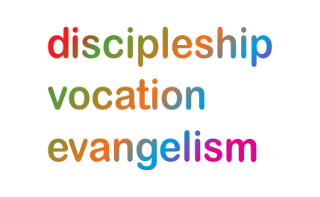 Our prayers continue for the implementation of Deanery visions, developed during the Shaping for Mission process, within the context of the varied roles and ministries across the Diocese. As ‘People of Hope,’ we remember those impacted by natural disasters; those in Ukraine suffering grievously along with the people & leaders of Russia; and for a lasting peace for the people of Palestine and Israel.Sunday 7th April: Give thanks for all involved in chaplaincy ministry across the diocese.Pray especially for Revd Mark Kinder, until recently Chaplain to HMP Stoke Heath Young Offenders Institute, and to be licensed as Managing Chaplain for Brinsford His Majesty’s Prison/Youth Offenders Institute tomorrow.Pray also for Revd Preb Sarah Schofield, Chaplain at Wolverhampton University, as she also prepares to be licensed on Thursday as Assistant Rural Dean of Wolverhampton Deanery. Monday 8th: (Dietrich Bonhoeffer, Lutheran Pastor, Martyr, 1945)O God, early in the morning I cry to you.
Help me to pray and gather my thoughts to you, I cannot do it alone.
In me it is dark, but with you there is light;
I am lonely, but you do not desert me;
My courage fails me, but with you there is help;
I am restless, but with you there is peace;
in me there is bitterness, but with you there is patience;
I do not understand your ways, but you know the way for me.
Father in Heaven praise and thanks be to you for the night. (Prayer of Dietrich Bonhoeffer, from prison)Tuesday 9th: Give thanks for parish clergy across the diocese, and for their ministry during Holy Week and Easter celebrations; pray for them as many will be returning to parish duties having taken time last week for rest and relaxation. Give thanks especially for the service and ministry of Revd Alan Beahan, as Rector of Calton, Cauldon, Grindon, Waterfall and Blore Ray with Okeover, and pray God’s blessing on him as he retires this week.Wednesday 10th: (William Law, Priest, Spiritual Writer, 1761)O God of all hope and peace, we bring to you the needs of our broken and hurting world.
We pray for an end to violence and warfare so that the challenging work of rebuilding may begin.
Help us, O Lord, to affirm our common humanity so that in our differences we may build together for justice and peace. In Jesus Christ our Lord. Amen (Extract from the Church of England prayers for peace & hope webpage)Thursday 11th: (George Augustus Selwyn, first Bishop of New Zealand, 1878)Almighty and everlasting God, we thank you for your servant, George Augustus Selwyn, whom you called to preach the Gospel to the peoples of New Zealand and Melanesia, and to lay a firm foundation for the growth of your Church in many nations. Raise up in this, and every land, evangelists and heralds of your kingdom, that your Church may proclaim the unsearchable riches of our Saviour Jesus Christ; who lives and reigns with you and the Holy Spirit, one God, now and for ever. AmenFriday 12th: Give thanks for the team at Shallowford House and for its ministry as a Retreat House. Pray for all who will be attending an AGM there this weekend, of the British Region of the International Ecumenical Fellowship (BRIEF), a fellowship of Christians from many denominations, challenged by the prayer of Jesus Christ ‘that they may all be one’ (John 17:21), committed to the conciliar process of justice, peace and the integrity of creation. Saturday 13th: We remember Phase 3 of the Lambeth Conference, where the wider church communities are invited, along withdelegates, to focus next week via webinars on ‘Safe Church’ with an opportunity to hear from members of theAnglican Communion Safe Church Commission. For further details, visit the Lambeth Conference website.